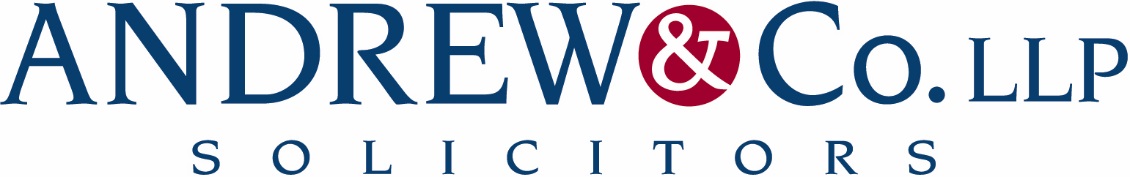 News Release11th January 2016Six New Solicitors Ring in the New Year at Andrew & Co LLPAndrew & Co LLP has rung in the New Year by welcoming six new solicitors at its offices in Lincoln and Newark.Following a busy 12 months the law firm, which has been trading for more than 183 years, has expanded and strengthened its company commercial, family law, dispute resolution and commercial property teams.Four new staff have joined the firm – Margarita Louca, Rebecca Walton, Hayley Swallow and Ross Pierrepont – while Julie Hutchinson and Andrew Tinker have completed their training contracts at Andrew & Co LLP to become fully qualified lawyers.Chairman Julie Bailey said it’s been an exciting start to 2016: “Andrew & Co LLP is one of the longest established firms in the East Midlands and key to our success is the ability to adapt to market demands. “In 2014/15 we expanded our range of services and expertise to cater for the emerging renewables sector and this year we’re growing our teams in response to the increased demand from new and existing clients.“Whilst we’re keen to grow we also realise the importance of continuing to provide the highest level of personal service to our clients and our new team members are all committed to providing excellent customer care.“I’m delighted to welcome Margarita, Rebecca, Hayley and Ross to Andrew & Co and congratulate Julie and Andrew Tinker on their promotions. We’ve made a great start to 2016 and look forward to an exciting 12 months ahead in line with our ambitious business strategy.”Recently qualified Rebecca Walton has joined Andrew & Co LLP’s busy commercial property team which works for a wide range of clients on high-value strategic land assembly and residential development projects. Hayley Swallow, who has worked in the legal profession since 2001, is a new addition to the family law department and will help existing specialists Julie Bailey and Sue Leadbeater look after their increasing portfolio of private and commercial clients.Margarita Louca, who has joined the company commercial team, is originally from Cyprus where she worked as a team leader at a large legal practice in Nicosia for four years before moving to the UK. She said because both countries have the same legal system, the transition has been very straightforward and she’s delighted to be joining such a well established corporate commercial team."Andrew & Co LLP is very similar to the practice I worked at in Cyprus,” explained Margarita. “The only difference is that I used to work with clients all over the world whereas I now work for companies which are more locally based. This means I can get a better understanding of their business which is very rewarding.” The Employment Dispute Resolution team at the firm's Newark office on Kirkgate has also welcomed a new addition. Dispute resolution specialist Ross Pierrepont has joined the team after spending four years at a firm in Kettering. Ross was keen to move back to Nottinghamshire and said Andrew & Co LLP provided the perfect opportunity.“When you’re living and working in the same location you can build better relationships with clients, partners and referrers,” explained Ross.“Andrew & Co LLP has a good reputation and does a lot of work in the commercial sector. In fact, it’s one of the few law firms in Newark which specialises in litigation. I enjoy the work as every day is different and I deal with lots of interesting cases involving commercial property and contractual disputes as well as professional negligence claims.”EndsNotes to EditorsAndrew & Co LLP is one of the longest established independent law firms in the East Midlands, having been set up in 1832.It offers a comprehensive range of legal services to private individuals and businesses across a wide range of sectors including renewable energy, agriculture, personal injury, conveyancing, charity and not-for-profit, family and employment law.Andrew & Co has 60 staff based at its offices in on Nettleham Road in Lincoln and Kirkgate in Newark.For more information, contact:Kate Strawsonkate@shootingstar.co.ukShooting Starweareshootingstar.co.uk01522 52854007733 230293